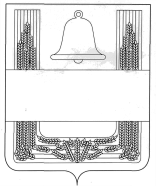 ПОСТАНОВЛЕНИЕАДМИНИСТРАЦИИ СЕЛЬСКОГО ПОСЕЛЕНИЯ ВОРОБЬЕВСКИЙСЕЛЬСОВЕТ ХЛЕВЕНСКОГО МУНИЦИПАЛЬНОГО РАЙОНАЛИПЕЦКОЙ ОБЛАСТИ24 февраля 2016 года       	               с. Воробьевка		                  № 21О внесении изменений в постановление администрации сельского поселения Воробьевский сельсовет Хлевенского муниципального района Липецкой области от  12 сентября 2014 года № 144 «Об утверждении положения окомиссии администрации сельского поселения Воробьевский сельсовет Хлевенского муниципального района по соблюдению требований к служебному поведению муниципальных служащих и  урегулированию конфликта интересов»    В целях приведения в соответствие с действующим законодательством нормативных правовых актов сельского поселения Воробьевский сельсовет, администрация сельского поселения ПОСТАНОВЛЯЕТ:1. Внести в постановление администрации сельского поселения Воробьевский сельсовет Хлевенского муниципального района Липецкой области от  12 сентября 2014 года № 144 «Об утверждении Положения «О комиссии администрации сельского поселения Воробьевский сельсовет Хлевенского муниципального района по соблюдению требований к служебному поведению муниципальных служащих и  урегулированию конфликта интересов» следующие изменения:в приложении к постановлению:1) подпункт «б» пункта 12 дополнить абзацем следующего содержания:"уведомление муниципального служащего о возникновении личной заинтересованности при исполнении должностных обязанностей, которая приводит или может привести к конфликту интересов;";2) дополнить пунктами 16.1. и 16.2. следующего содержания:"16.1. Уведомление, указанное в абзаце третьем подпункта "б" пункта 12 настоящего Положения, рассматривается администрацией сельского поселения по профилактике коррупционных и иных правонарушений, которое осуществляет подготовку мотивированного заключения по результатам рассмотрения уведомления.";"16.2. При подготовке мотивированного заключения по результатам рассмотрения обращения, указанного в абзаце первом подпункта "б" пункта 12 настоящего Положения, или уведомлений, указанных в абзаце третьем подпункта "б", должностные лица администрации сельского поселения имеют право проводить собеседование с муниципальным служащим, представившим обращение или уведомление, получать от него письменные пояснения, а глава администрации сельского поселения, может направлять в установленном порядке запросы в государственные органы, и заинтересованные организации. Обращение или уведомление, а также заключение и другие материалы в течение семи рабочих дней со дня поступления обращения или уведомления представляются председателю комиссии. В случае направления запросов обращение или уведомление, а также заключение и другие материалы представляются председателю комиссии в течение 45 дней со дня поступления обращения или уведомления. Указанный срок может быть продлен, но не более чем на 30 дней.";3) подпункт «а» пункта 17 изложить в следующей редакции:"а) в 10-дневный срок назначает дату заседания комиссии. При этом дата заседания комиссии не может быть назначена позднее 20 дней со дня поступления указанной информации, за исключением случаев, предусмотренных пунктами 18 и 19 настоящего Положения;";4) в пункте 18 слова "заявления, указанного в абзаце третьем" заменить словами "заявлений, указанных в абзацах третьем и четвертом";5) пункт 20 изложить в следующей редакции:"20. Заседание комиссии проводится, как правило, в присутствии муниципального служащего, в отношении которого рассматривается вопрос о соблюдении требований к служебному поведению и (или) требований об урегулировании конфликта интересов, или гражданина, замещавшего должность муниципальной службы в администрации сельского поселения. О намерении лично присутствовать на заседании комиссии муниципальный служащий или гражданин указывает в обращении, заявлении или уведомлении, представляемых в соответствии с подпунктом "б" пункта 16 настоящего Положения.";6) дополнить пунктом 20.1 следующего содержания:"20.1. Заседания комиссии могут проводиться в отсутствие муниципального служащего или гражданина в случае:а) если в обращении, заявлении или уведомлении, предусмотренных подпунктом "б" пункта 12 настоящего Положения, не содержится указания о намерении муниципального служащего или гражданина лично присутствовать на заседании комиссии;б) если муниципальный служащий или гражданин, намеревающиеся лично присутствовать на заседании комиссии и надлежащим образом извещенные о времени и месте его проведения, не явились на заседание комиссии.";7) дополнить пунктом 25.1. следующего содержания:"25.1. По итогам рассмотрения вопроса, указанного в абзаце третьем подпункта "б" пункта 12 настоящего Положения, комиссия принимает одно из следующих решений:а) признать, что при исполнении муниципальным служащим должностных обязанностей конфликт интересов отсутствует;б) признать, что при исполнении муниципальным служащим должностных обязанностей личная заинтересованность приводит или может привести к конфликту интересов. В этом случае комиссия рекомендует муниципальному служащему и (или) руководителю государственного органа принять меры по урегулированию конфликта интересов или по недопущению его возникновения;в) признать, что муниципальный служащий не соблюдал требования об урегулировании конфликта интересов. В этом случае комиссия рекомендует главе администрации сельского поселения применить к муниципальному служащему конкретную меру ответственности.";8) в пункте 36 слова "3-дневный срок" заменить словами "7-дневный срок".2. Контроль за исполнением настоящего постановления оставляю за собой.  Глава администрации сельского поселенияВоробьевский  сельсовет					                   А.А. Бунеева